BOKS nr 301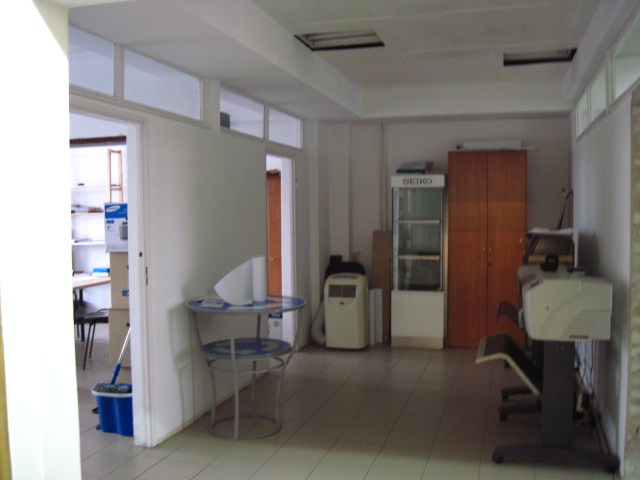 